Siegerliste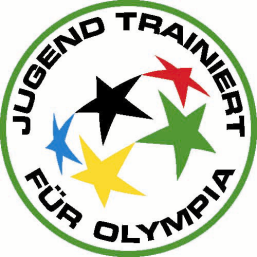       	Landesentscheid „Jugend trainiert für Olympia“ Gerätturnen männlich WK I-IIIam 09.03.2023 in EdenkobenWettkampf IPlatz 1Wettkampf IIPlatz 1Wettkampf III/1 Platz 1Platz 2Wettkampf III/2Platz 1Siegerliste      	Landesentscheid „Jugend trainiert für Olympia“ Gerätturnen männlich WK I-IIIam 09.03.2023 in EdenkobenWettkampf IWettkampf IIWettkampf III/1 Platz 1Platz 2Siegerliste      	Landesentscheid „Jugend trainiert für Olympia“ Gerätturnen männlich WK I-IIIam 09.03.2023 in EdenkobenWettkampf III/2Gymnasium Bad Bergzabern38,0030,4034,4032,70135,50BodenSprungBarrenReckGesamtPamina Schulzentrum Herxheim56,0062,4061,2058,10237,70BodenSprungBarrenReckGesamtGymnasium Bad Bergzabern56,3060,5059,7057,90234,40BodenSprungBarrenReckGesamtGymnasium am Römerkastell Alzey57,2060,5059,1057,50234,30BodenSprungBarrenReckGesamtRealschule plus Edenkoben52,6058,0053,6055,40219,60BodenSprungBarrenReckGesamtGymnasium Bad BergzabernGymnasium Bad BergzabernGymnasium Bad Bergzabern38,0030,4034,4032,70135,50NameVornameJg.BodenSprungBarrenReckGesamt1.BeckKonrad0412,609,8010,8033,202.HölzmannLennart0412,0010,9012,3035,203.EllrichNiklas049,509,504.Quint Thomas0412,909,5010,8033,205.DietzOskar0612,509,7012,6011,1045,906.FuchsjägerTim078,508,50Pamina Schulzentrum HerxheimPamina Schulzentrum HerxheimPamina Schulzentrum Herxheim56,0062,4061,2058,10237,70NameVornameJg.BodenSprungBarrenReckGesamt1.KaufmannLeon0814,3015,9015,4015,2060,802.FlickLouis0814,2016,0015,3045,503.SittingerLuis0714,7014,9015,0014,5059,104.WommelsdorffLinus0811,4013,4013,5013,5051,805.LangMax0812,8015,6015,5014,9058,80Gymnasium Bad BergzabernGymnasium Bad BergzabernGymnasium Bad Bergzabern56,3060,5059,7057,90234,40NameVornameJg.BodenSprungBarrenReckGesamt1.GerhardtOliver1115,4015,6015,3015,3061,602.BeckBruno1013,3014,8014,5014,1056,703.GanzDominik1214,2015,1015,0014,4058,704.BährMilo1211,7014,2013,2013,4052,505.WalterPhil1213,4015,0014,9014,1057,40Gymnasium am Römerkastell AlzeyGymnasium am Römerkastell AlzeyGymnasium am Römerkastell Alzey57,2060,5059,1057,50234,30NameVornameJg.BodenSprungBarrenReckGesamt1.FörsterRobin0815,0015,4015,0015,3560,752.QuesterJanis0814,5015,7015,0014,7559,953.KleinJohannes0914,0015,1014,7013,6057,404.TriebelJonas1113,7014,2014,4013,8056,105.LeonardNico1010,0014,3012,8013,0050,10Realschule plus EdenkobenRealschule plus EdenkobenRealschule plus Edenkoben52,6058,0053,6055,40219,60NameVornameJg.BodenSprungBarrenReckGesamt1.DeckNoel0913,0014,2013,5013,8054,502.BoosFelix1012,6014,4013,2013,6053,803.RaabeLeon1012,8014,4013,0013,7053,904.SchmittAlexander1213,2014,5013,5014,0055,205.GrafAnton1013,6014,7013,4013,9055,60